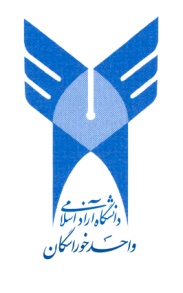 نام درس :	    پرستاري بهداشت جامعه(1)          مدرس :     اكبر منصوري     نيم سال :   اول                            سال تحصيلي :  94-93رشته و مقطع :    كارشناسي پرستاري                                                 زمان كلاس :   يكشنبه 15-13            شماره درس : 87052تعداد واحد :       2                پيش نياز :هدف كلي :	E-mail: www.mansouriakbar@yahoo.comانتقال دانش و اطلاعات لازم در زمینه بهداشت جامعه و مبانی آن به دانشجویان می باشد. دانشجویان در طی این درس با خدمات بهداشتی، نقش های پرستار بهداشت جامعه در ارتباط با فرد، گروه و خانواده آشنا شده. همچنین آگاهی های لازم را در زمینه توسعه سلامت، تنظیم خانواده و مراقبت های بهداشتی اولیه کسب خواهند کرد.وظايف دانشجويان :1-شرکت فعالانه در کلاس در س و مطالعه 10%  از نمره نهایی.2-تهیه و ارائه کنفرانس مرتبط با دروس 10% از نمره نهایی.3-امتحان پایان ترم 80% از نمره نهایی.نحوه ارزشيابي :شفاهی-کتبی به صورت اولیه، مرحله ای و پایانی-تشریحی و چند گزینه ای منابع :1-حسینی، سید وحیده.1389.پرستاری بهداشت جامعه 1(لانکستر). تهران:نشر جامعه نگر.2-حاتمی، حسین. 1387. کتاب جامع بهداشت عمومی. تهران: انتشارات ارجمند.3-شجاعی، حسین.1387. درسنامه پزشکی پیشگیری و اجتماعی(جی پارک). تهران: انتشارات سماط.4-جدید میلانی، مریم.1387. پرستاری بهداشت جامعه1،2،3. تهران: انتشارات اندیشه رفیع.5-ایلدر آبادی، اسحق.1387. پرستاری بهداشت جامعه 1،2،3. تهران: نشر جامعه نگر.6-حلم سرشت، پروین. دل پیشه، اسماعیل. 1376. پرستاری بهداشت جامعه 1. تهران:انتشارات چهر.7-خراسانی، پروانه.1386. اصول و مبانی بهداشت و مراقبت های بهداشتی اولیه(درسنامه پرستاری بهداشت جامعه 1) . انتشارات دانشگاه آزاد اسلامی واحد نجف آباد.8-باقیانی مقدم، محمد حسین. 1376. آموزش بهداشت (ارتباطات و تکنولوژی آموزشی) . تهران:انتشارات آثار سبحان.9- حمید زاده اربابی، یوسف. 1376. آموزش بهداشت و ارتباطات . تهران:انتشارات بشری.10-Nies, M.A, Mc Ewen, M(2001). Community Health Nursing : Promoting the Health of Populations.(3 ed). Philadelphia: W.B. Saunders.11-Lundy, K.S., Janes, S.(2001).community Health Nursing: Caring for for the Public,s Health(1st ed). Subdury: Jones and Bartlett.رديفتاريخعناوين مباحث درسيمدرس123/6/93تاریخچه بهداشت.اكبر منصوري230/6/93مفاهیم و تعاریف، نقش ها و فعالیت های پرستار بهداشت جامعه.اكبر منصوري36/7/93عوامل موثر بر سلامت و بهداشت.اكبر منصوري420/7/93سیاست های جمعیتی، ضوابط و معیار های مسائل جمعیتی، مشکلات ناشی از ازدیاد جمعیت.اكبر منصوري527/7/93تاثیر تنظیم خانواده و فاصله گذاری در سلامت و بقاء مادران و کودکان.اكبر منصوري64/8/93مهاجرت، فقر و بی سوادی و تاثیر آن بر بهداشت جامعه.اكبر منصوري711/8/93کاربرد فرآیند پرستاری در بهداشت جامعه.اكبر منصوري818/8/93نظام های عرضه خدمات بهداشتی و سازمان های بهداشتی در ایران و جهان.اكبر منصوري925/8/93سیستم شبکه ارائه خدمات بهداشتی.اكبر منصوري102/9/93مراقبت های بهداشتی اولیه(PHC).اكبر منصوري119/9/93ادامه  مبحث مراقبت هاي بهداشتي اوليهاكبر منصوري1216/9/93آموزش بهداشتاكبر منصوري1323/9/93مشکلات بهداشت و درمان در ایران و جهان، اولویت های بهداشتی در ایران.اكبر منصوري1429/9/93ایمن سازیاكبر منصوري157/10/93بیماری های واگیر شایع و مهم و واکسن های مربوطه.اكبر منصوري1614/10/93نحوه ارتباط با مردم جهت ارائه خدمات بهداشتاكبر منصوري1721/10/93بهداشت مدارس و نقش های پرستار بهداشت مدارساكبر منصوري